Boterkoek—a Dutch cake that is hard on the outside and soft on the inside.
1 1/3 cup butter
2 cups sugar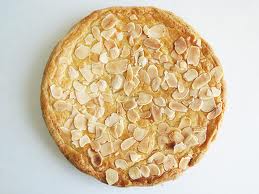 1 tbsp almond extract 2 eggs, beaten (reserve 2 tsp)3 cups flour1 tsp baking powderPreheat oven to 350Grease 2 pie pans.In a mixing bowl, mix together butter, sugar and almond extract.Add beaten eggs except for the 2 tspSift together flour and baking powder.  Add to bowl, and mix with butter mixture.Put dough in greased pie pans.Mix the reserved egg with 2 tsp water and brush over dough.  Place almond slices around the edge of cake.Bake at 350 for 25-30 minutes.This is a dense cake that should be soft on the inside and hard on the outside.